NEXT Leadership Self-Assessment NEXT Leadership Self-Assessment NEXT Leadership Self-Assessment NEXT Leadership Self-Assessment NEXT Leadership Self-Assessment Leadership 
TraitsDesired Behaviors SelfSelfDirect Reports
PeersDirect Reports
PeersDirect Manager
Senior LeadersDirect Manager
Senior LeadersDirect Manager
Senior LeadersLeadership 
TraitsDesired Behaviors PROFICIENTAREA for GROWTHPROFICIENTAREA for GROWTHPROFICIENTAREA for GROWTHInspiring & MotivatingI establish a clear and compelling vision for my team and set challenging goals that inspire them to want to realize the vision.Inspiring & MotivatingI create a positive environment.Inspiring & MotivatingI consistently maintain a positive attitude – we can do it; we can get there; and if there’s a problem, we can work through it together.Inspiring & MotivatingI reward, celebrate, and recognize good behaviors, progress, and excellent performance by individuals or the team.Inspiring & MotivatingI interact with employees/the team on a personal level.Inspiring & MotivatingI motivate others through influence and persuasion versus power and coercion.Inspiring & MotivatingI help employees/the team see their maximum potential, capitalizing on strengths, and supporting development areas.Inspiring & MotivatingI think critically about future trends in my area and help employees/the team understand the need for continuous improvement.Inspiring & MotivatingI help employees/the team work through setbacks/mistakes by providing clear and constructive feedback.Inspiring & MotivatingI engage others to be part of the solution.Inspiring & MotivatingI remain calm and positive when mistakes occur, ensuring that acceptable behaviors and expectations are reinforced.Communicating with ImpactI communicate frequently and clearly to align and engage all stakeholders – employees, teams, peers, superiors, and other customers.Communicating with ImpactI communicate important issues in a direct, open, and timely manner.Communicating with ImpactI communicate with impact – attention, brevity, and clarity.Communicating with ImpactI work to create a feeling of value and safety as I communicate with others.  Communicating with ImpactI am approachable.Communicating with ImpactI practice active listening when engaging with others.Communicating with ImpactI curiously ask questions to find out what’s on people’s minds and gain better understanding.Communicating with ImpactI follow-up on what people tell me.Communicating with ImpactI engage directly with others to share and receive feedback and listen to concerns.Leadership 
TraitsDesired Behaviors for ProficiencySelfSelfDirect Reports
PeersDirect Reports
PeersDirect Manager
Senior LeadersDirect Manager
Senior LeadersDirect Manager
Senior LeadersLeadership 
TraitsDesired Behaviors for ProficiencyPROFICIENTAREA for GROWTHPROFICIENTAREA for GROWTHPROFICIENTAREA for GROWTHCoaching & 
Developing OthersI coach as a tool to encourage my team to be their best.Coaching & 
Developing OthersI provide constructive, candid, and timely coaching to develop others.Coaching & 
Developing OthersI understand that coaching promotes an atmosphere for development.Coaching & 
Developing OthersI reinforce positive behaviors and results.Coaching & 
Developing OthersI help others develop by applying methods such as peer-to-peer coaching, mentoring, and knowledge transfer.Coaching & 
Developing OthersI use development plans and mentoring to improve performance and help others grow.Coaching & 
Developing OthersI proactively and thoughtfully provide developmental experiences for employees.Coaching & 
Developing OthersI recognize at times it is easier to do things myself, but resist this behavior as it robs my employees/peers of the opportunity to learn and grow.Coaching & 
Developing OthersI actively seek feedback from others including leaders, peers, employees, and customers to help my own development/improvement.Coaching & 
Developing OthersI am coachable and consistently give and encourage feedback.Coaching & 
Developing OthersI actively seek self-improvement opportunities.Relationship 
ManagementI see networking as an opportunity to build relationships, not as a chore.Relationship 
ManagementI strive to learn about the personal side of those I work with, not just how they work.Relationship 
ManagementI set a frequency to reach out to others to ensure I am continually cultivating relationships.Relationship 
ManagementI am known for being personable and approachable.Relationship 
ManagementI am self-aware of my communication preferences.Relationship 
ManagementI am comfortable having crucial conversations.Relationship 
ManagementI maintain awareness and control of my emotions and handle interpersonal relationships judiciously and empathetically.Relationship 
ManagementI recognize and adapt to the styles of others.Relationship 
ManagementI know my stakeholders and plan for opportunities to build relationships and understand their motivations and perspectives.Relationship 
ManagementI seek to understand the needs of my stakeholders and integrate these with my needs through dialogue and productive negotiating.Relationship 
ManagementI am adept at working through conflicts with all stakeholders, especially those who have different styles than me.Relationship 
ManagementI leverage my network, and the strengths of others to achieve desired outcomes.Leadership 
TraitsDesired Behaviors for ProficiencySelfSelfDirect Reports
PeersDirect Reports
PeersDirect Reports
PeersDirect Manager
Senior LeadersDirect Manager
Senior LeadersLeadership 
TraitsDesired Behaviors for ProficiencyPROFICIENTAREA for GROWTHPROFICIENTAREA for GROWTHPROFICIENTPROFICIENTAREA for GROWTHResilienceWhen I make an error, I look for the lesson or opportunity in it and move on.ResilienceI view mistakes as lessons to reflect upon, not as failures to relive again and again.ResilienceI am open to sharing my mistakes with others, giving them the opportunity to learn without having to make the same error.ResilienceI am willing to try new ideas and listen to other perspectives.ResilienceI embrace change and encourage others to be open to change.ResilienceI am effective at making decisions and moving forward.ResilienceI know that my voice has value and I consistently look for opportunities to share it with others.ResilienceI recognize challenging situations as some of the best learning environments.ResilienceI leverage my strengths to overcome challenges.ResilienceI approach challenges with a positive outlook.ResilienceI support the team in developing solutions versus only identifying problems.ResilienceI am able to remain calm under pressure.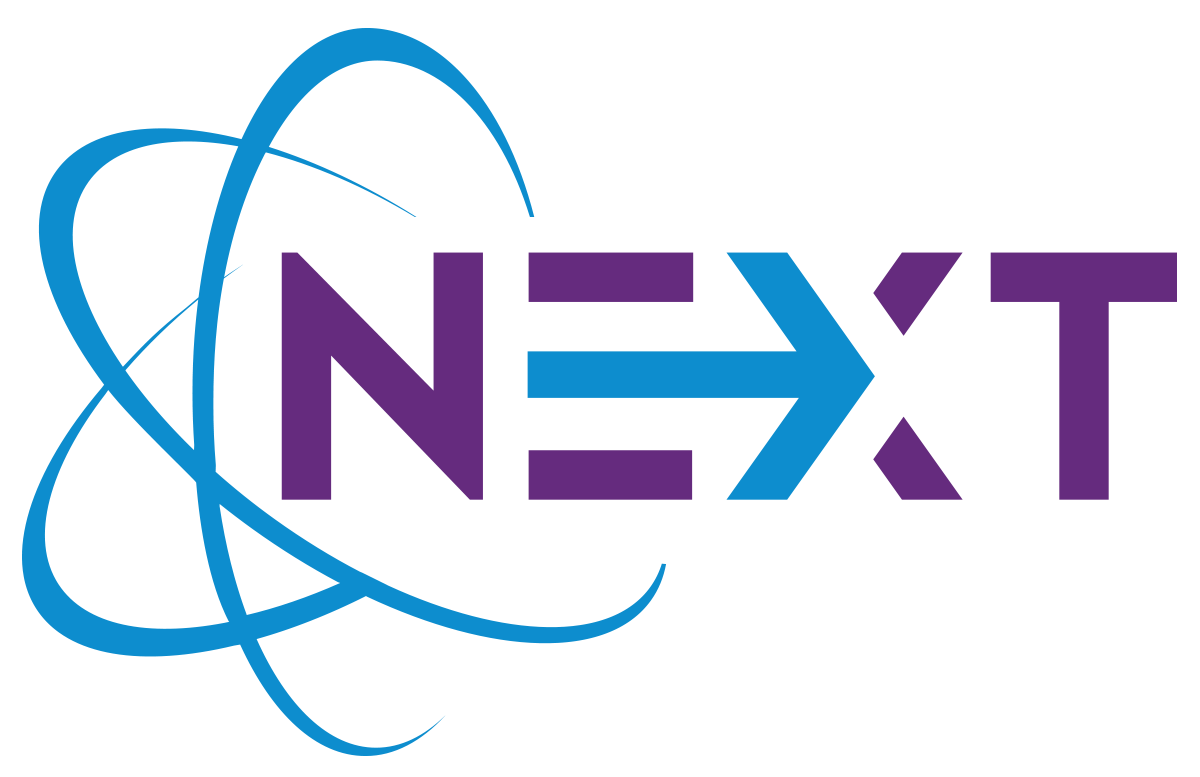 